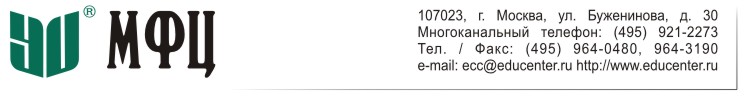 «Противодействие коррупции при размещении заказа для государственных и муниципальных нужд» (16 часов) (дистанционно)Выдаваемые документы: По окончании обучения и успешно пройденного итогового тестирования выдается Удостоверение о повышении квалификации установленного образца.Стоимость обучения 9 800 рублей.Скидки в размере от 10% предоставляются клиентам Института МФЦ и Учебного центра МФЦ,  а также начиная со второго слушателя от одной компании.Если вы или ваша организация является зарегистрированным пользователем БСС Система Главбух, то скидка на заявленные программы Центра обучения и внутреннего контроля составляет 50 %ПРОГРАММА КУРСААдминистративная информация: заявки на участие просьба направлять на имя Ивановой Марии по тел./ф. 8(495)921-22-73 (многоканальный) или seminar2@educenter.ru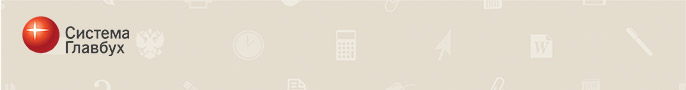 Система Главбух профессиональная справочная система 
для бухгалтеров, в которой вы найдете ответ на любой, даже самый сложный вопрос. Попробуйте бесплатноДополнительная профессиональная образовательная программа повышения квалификации  «Противодействие коррупции при размещении заказа для государственных и муниципальных нужд»  реализуется с целью  повышения уровня существующих и развития новых компетенций специалистов, имеющих квалификации по профилю управления государственными и муниципальными заказами. Программа направлена на повышение квалификации  специалистов, работающих в сфере закупок товаров, работ, услуг (представителей государственных и муниципальных заказчиков, специализированных организаций, участников закупок), сотрудников бюджетных учреждений, иных заинтересованных лиц, желающих повысить уровень своей квалификации в области противодействие коррупции при размещении заказа для государственных и муниципальных нужд. В рамках программы  будут рассмотрены следующие вопросы: Коррупционные факторы при размещении заказа для государственных и муниципальных нужд Возможные проявления коррупционных действий на различных этапах размещения заказа Коррупционные риски при формировании начальной (максимальной) цены государственного и муниципального контракта при размещении заказов на поставки товаров для государственных и муниципальных нужд Проведение анализа эффективности закупок (сравнение закупочных и среднерыночных цен) Внедрение антикоррупционных механизмов при заключении контракта (договора) с единственным поставщиком Устранение коррупционных рисков Примеры борьбы с коррупционными правонарушениями в госзакупках Целевая аудитория: Руководители,  специалисты занимающиеся формированием, исполнением и размещением государственного и муниципального заказа, финансовые и бухгалтерские  работникиТема Кол-во часовОбщие положения контрактной системы4Коррупционные факторы при размещении заказа для государственных и муниципальных нужд 2Проведение анализа эффективности закупок (сравнение закупочных и среднерыночных цен2Возможные проявления коррупционных действий на различных этапах размещения заказа2Внедрение антикоррупционных механизмов при заключении контракта (договора2Устранение коррупционных рисков2Примеры борьбы с коррупционными правонарушениями в госзакупках2